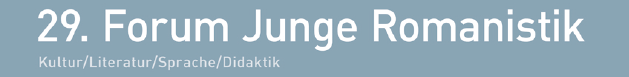 TagungsbeitragDas Konto für den Tagungsbeitrag ist nun eingerichtet. Bitte überweisen Sie den Betrag von 25€ bis spätestens 08.03.2013 an:Staatsoberkasse Bayern StOK - FAU, LandshutKonto Nr.: 301 279 280BLZ: 700 500 00 (Bayerische Landesbank München)Verwendungszweck:  PK-NR 0002.0164.3551, BH-NR 405, Nachname, VornameFür Überweisungen aus dem Ausland verwenden Sie bitte folgende Angaben:Staatsoberkasse Bayern StOK - FAU, LandshutIBAN: DE66 7005 0000 0301 2792 80BIC: BYLADEMMXXXBank: Bayerische Landesbank MünchenVerwendungszweck:  PK-NR 0002.0164.3551, BH-NR 405, Nachname, VornameBitte vergessen Sie nicht, den Verwendungszweck anzugeben, da uns die Überweisung sonst nicht erreicht. Wir bitten Sie um Ihr Verständnis, dass eine Barzahlung vor Ort aus logistischen Gründen nicht möglich sein wird.